Contact InformationThe following information spans the grant year 2023-2024.  Eligible recipients will have the opportunity to update the application on an annual basis, when submitting the necessary forms for the upcoming year.Pathways and USD in ConsortiumList all state approved pathways offered for 2023-2024. If you would like to list all USD’s offering the same Pathway together, that is allowable.Do not complete if you submitted an Intent to Apply form with all this information.If you have this information in another format and would like to attach that, please do!Informing Special Populations about Courses
(Please update this information with any changes you have planned for 2023-2024)Career Exploration and Career Development Coursework, Activities or Services(Please update this information with any CHANGES you have planned for 2023-2024)Career Information Regarding Employment Opportunities
(Please update with any CHANGES you have planned for 2023-2024)System of Career Guidance and Academic Counseling(Please update with any CHANGES you have planned for 2023-2024)Improving Academic and Technical Skills(Update this information CHANGES for 2023-2024)Special Populations- Activities to Prepare for High Skill, High Wage, or In-Demand Occupations(Please update this information with any CHANGES you have planned for 2023-2024)Special Populations- Non-Traditional(Please update this information with any CHANGES you have planned for 2023-2024)Special Populations- Equal Access(Please update this information with any CHANGES you have planned for 2023-2024)Special Populations-Discrimination(Please update this information with any CHANGES you have planned for 2023-2024)Work-Based Learning(Please update this information with any CHANGES you have planned for 2023-2024)Post-Secondary Credit(Please update this information with any CHANGES you have planned for 2023-2024)CTE Professionals (Retention and Training)(Please update this information with any CHANGES you have planned for 2023-2024)CTE Professionals (Recruitment and Preparation)(Please update this information with any CHANGES you have planned for 2023-2024)Signature Page I understand that the Carl D. Perkins Career and Technical Education Act as amended by the Strengthening Career and Technical Education for the 21st Century Act (Perkins V) requires that:“Funds allocated to a consortium formed to meet the requirements of this subsection shall be used only for purposes and programs that are MUTUALLY BENEFICIAL to ALL members of the consortium and can be used ONLY for programs authorized under this title.  Such funds MAY NOT be reallocated to individual members of the consortium for purposes or programs benefitting only 1 member of the consortium”. (Part B- Local Provisions SEC 131 (f) Consortium Requirements (2) Funds to Consortium))The use of funds as ADMINISTRATIVE COSTS is only allowable as related to administrative activities.  Administration is defined as “activities necessary for the proper and efficient performance of the eligible agency or recipient’s duties under this Act, including the supervision of such activities.  Such term does not include curriculum development activities, personnel development, or research activities” (SEC. 3 Definitions).  In addition, Perkins V states that “each eligible recipient receiving funds under this part shall not use more than 5 percent of such funds for costs associated with the administration of activities under this section”. (SEC. 135 Administrative Costs)“Funds made available under this Act for Career and technical education activities shall supplement, and shall not supplant, non-Federal funds expended to carry out career and technical education activities”. (SEC 211 Fiscal Requirements)“Funds made available to eligible recipients under this part shall be used to support career and technical education programs that are of sufficient size, scope, and quality to be effective that... Provide career exploration and career development activities through an organized, systematic framework designed to aid students, including in the middle grades, before enrolling and while participating in a career and technical education program, in making informed plans and decisions about future education and career opportunities and programs of studyProvide professional development for teachers, faculty, school leaders, administrators, specialized instructional support personnel, career guidance and academic counselors, or paraprofessionals,Provide within career and technical education the skills necessary to pursue careers in high-skill, high-wage, or in-demand industry sectors or occupations. Support integration of academic skills into career and technical education programs and programs of study to support.Plan and carry out elements that support the implementation of career and technical education programs and programs of study and that result in increasing student achievement of the local levels of performance established under section 113.Develop and implement evaluations of the activities carried out with funds under this part, including evaluations necessary to complete the comprehensive needs assessment required under section 134(c) and the local report required under section 113(b)(4)(B)” (SEC. 135 Local Uses of Funds)_____________________________________								_____________Preparer Signature											Date_________________________________________							_____________Authorized Signature (Superintendent or Designee)						DateAppendix A: Pathways, Course Projects, and Professional DevelopmentIdentify if this is a new Pathway, by clicking in the appropriate box.Enter the USD # or “ALL” if all USDs in the consortium are involved. Click from the dropdown list of Pathways to identify the pathway.Summarize the projects, activities, or PD you are planning. Use the dropdown list to select a Needs Assessment Element that relates to your project or PD: Evaluation of Student PerformanceSize, Scope, and Quality of PathwaysPathway Needed due to state or local demand.Recruitment, retention Special Populations- Access, Performance or PreparationConsultation or On-Going ConsultationExplain why you are doing these activities? Explain how this aligns to the Needs Assessment. Explain why you are offering this pathway? Does this pathway align to the needs in the region based on the Needs Assessment? Appendix B (1): Student Performance- DataStep 1: You should receive your data from the Perkins Coordinator.  The data you receive will be a summary.  If you want the individual school data, you would need to follow the steps below: To find the Summarized data for an entire district, Log into the Authenticated Applications System (KSDE Site)  Select Pathways On the left-side menu, go to REPORTS.Go to the section titled CAR REPORTS Select the report on the list titled (SUMMARY REPORT)Select the year (2022) to generate the Summary report. Appendix B (2)- Special Population Performance AnalysisSTEP 2If you want a report for each school, Log into the Authenticated Applications System (KSDE Site)  Select Pathways  On the left-side menu, go to REPORTS.Go to the section titled CAR REPORTS Each indicator has its’ own report. Run a report for each indicator.  Select EXCEL as the version of the report.The report will list a numerator and a denominator for each special population on the second page of the report. Record the numerator and denominator for each special population under the Performance Indicator below. Divide the numerator by the denominator to determine the performance percentage.DO NOT USE THE SUMMARY REPORT FOR THIS SECTION!As a Consortium, you will need to average the totals for your schools to find your consortium scoresAppendix C: Student Performance- Action PlanIf your student’s performance (overall or by special population) does not meet the state goal, you must create an Action Plan- Using the charts on the two previous pages, identify indicators where student performance is not adequate.  Identify how many percentage points the performance is below the goal (gap).  Give a narrative of the reason your students are not reaching the goal (root cause).  Give a narrative in the action plan to improve student performance on this indicator.  This form is not necessary if all indicators are met. Appendix E (4) Optional List        Consortium: ___________________________Use this list to record those items you might want to add to your purchases during the upcoming year.  By getting these pre-approved, you would not need to submit a change request during the grant period if you needed to purchase items on this list.  Remember, this list is for Supplies, Software and Subscriptions and Computing Devices at or below $4,999.  Appendix F- Itemized Equipment (cost $5,000+) Consortium: _______________Appendix H: Time & Effort Certification Consortium: ______________________LEA must include position description with application- this is due for EACH LEA requesting funds for salaryEmployee Name:	_________________________________

Institution:		__________________________________

Position:		__________________________________Is this a report for a stipend/supplemental contract?           YES	 NOType of Report: NEW POSITION AND SLIDING SCALETime period from ___________________ to _________________________Salary -- complete semi-annually (DUE DATE) Stipend – complete only for the months worked on the stipend-funded project100% Federal Perkins Funds – Multiple Funding Sources – Complete the table (required) monthly for the months worked
I certify that this report represents a true record of effort expended for this time period according to the funding stream indicated above.Signature of Employee: ___________________________________________________________   Date: _________________________(must be signed after the period reported in this form)Signature of Supervisor: ________________________________________________Printed Name of Supervisor: ________________________________________________Date: ________________________________ (must be signed on or after the Employee Signature date)Appendix I: Program Income Consortium: ______________________________This form is only required if you used Perkins funds to purchase the equipment and/or supplies used in the generation of Program Income.  If you used local funds to purchase the equipment and/or supplies used in the generation of Program income, you do NOT need to report Program Income for Perkins purposes! Consortiums need to verify with LEA’s if Perkins funded equipment or supplies are use in the generation of Program Income.  PROGRAM INCOME CERTIFICATION: I certify that all Program Income was expended prior to drawing additional federal grant funds.Signature of Preparer                                                                                                 DateAppendix J: Special PopulationsThis form is required to identify which expenses apply toward the requirement that applicants spend 5% of the allocation on Special Populations.  Allocation: __________ * .05 = ________________ Amount you are required to use toward Special PopulationsEXAMPLE: Allocation: _$20,000 * (.05) = _$1, 000 Amount you are required to use toward Special Populations.Appendix L- Budget Summary Consortium: __________________Authorized Signature (Superintendent or Designee) 			DateAppendix M- Transfer of Secondary Funds Consortium: ____________________KANSAS DEPARTMENT OF EDUCATIONTRANSFER OF SECONDARY FUNDSUse this form for transferring P.L. 105-392 Strengthening Career and Technical Education for the 21st Century Act (Perkins V 2018) secondary funds from one eligible recipient to another eligible agency providing service on behalf of the local education agency.  Submit an original copy for each school transferring funds into a consortium.I certify that                                       LEA Number and Nameis transferring all of the secondary improvement funds made available under Strengthening Career and Technical Education for the 21st Century Act (Perkins V 2018) for fiscal year 2021 toLEA Number and NameThe funds will be used as described in this application package.Authorized Administrator Transferring Funds				Date			Authorized Administrator Receiving Funds					Date				CONTRACTUAL PROVISIONSImportant: This form contains mandatory contract provisions and must be attached to or incorporated in all copies of any contractual agreement.  If it is attached to the vendor/contractor's standard contract form, then that form must be altered to contain the following provision: “The Provisions found in Contractual Provisions Attachment (Form DA-146a, Rev. 07-19), which is attached hereto, are hereby incorporated in this contract and made a part thereof."The parties agree that the following provisions are hereby incorporated into the contract to which it is attached and made a part thereof, said contract being the _____ day of ____________________, 20_____.Terms Herein Controlling Provisions:  It is expressly agreed that the terms of each and every provision in this attachment shall prevail and control over the terms of any other conflicting provision in any other document relating to and a part of the contract in which this attachment is incorporated.  Any terms that conflict or could be interpreted to conflict with this attachment are nullified.Kansas Law and Venue:  This contract shall be subject to, governed by, and construed according to the laws of the State of Kansas, and jurisdiction and venue of any suit in connection with this contract shall reside only in courts located in the State of Kansas.Termination Due to Lack of Funding Appropriation:  If, in the judgment of the Director of Accounts and Reports, Department of Administration, sufficient funds are not appropriated to continue the function performed in this agreement and for the payment of the charges hereunder, State may terminate this agreement at the end of its current fiscal year.  State agrees to give written notice of termination to contractor at least 30 days prior to the end of its current fiscal year, and shall give such notice for a greater period prior to the end of such fiscal year as may be provided in this contract, except that such notice shall not be required prior to 90 days before the end of such fiscal year.  Contractor shall have the right, at the end of such fiscal year, to take possession of any equipment provided State under the contract.  State will pay to the contractor all regular contractual payments incurred through the end of such fiscal year, plus contractual charges incidental to the return of any such equipment.  Upon termination of the agreement by State, title to any such equipment shall revert to contractor at the end of the State's current fiscal year.  The termination of the contract pursuant to this paragraph shall not cause any penalty to be charged to the agency or the contractor.Disclaimer of Liability:  No provision of this contract will be given effect that attempts to require the State of Kansas or its agencies to defend, hold harmless, or indemnify any contractor or third party for any acts or omissions. The liability of the State of Kansas is defined under the Kansas Tort Claims Act (K.S.A. 75-6101 et seq.).Anti-Discrimination Clause:  The contractor agrees: to comply with the Kansas Act Against Discrimination (K.S.A. 44-1001 et seq.) and the Kansas Age Discrimination in Employment Act (K.S.A. 44-1111 et seq.) and the applicable provisions of the Americans With Disabilities Act (42 U.S.C. 12101 et seq.) (ADA) and to not discriminate against any person because of race, religion, color, sex, disability, national origin or ancestry, or age in the admission or access to, or treatment or employment in, its programs or activities; to include in all solicitations or advertisements for employees, the phrase "equal opportunity employer"; to comply with the reporting requirements set out at K.S.A. 44-1031 and K.S.A. 44-1116; to include those provisions in every subcontract or purchase order so that they are binding upon such subcontractor or vendor; that a failure to comply with the reporting requirements of (c) above or if the contractor is found guilty of any violation of such acts by the Kansas Human Rights Commission, such violation shall constitute a breach of contract and the contract may be cancelled, terminated or suspended, in whole or in part, by the contracting state agency or the Kansas Department of Administration;State of Kansas, Department of Administration DA-146a (Rev. 06-12)CONTRACTUAL PROVISIONS CONTINUEDContractor agrees to comply with all applicable state and federal anti-discrimination laws and regulations; Contractor agrees all hiring must be on the basis of individual merit and qualifications, and discrimination or harassment of persons for the reasons stated above is prohibited; andif is determined that the contractor has violated the provisions of any portion of this paragraph, such violation shall constitute a breach of contract and the contract may be canceled, terminated, or suspended, in whole or in part, by the contracting state agency or the Kansas Department of Administration.Acceptance of Contract: This contract shall not be considered accepted, approved or otherwise effective until the statutorily required approvals and certifications have been given.Arbitration, Damages, Warranties: Notwithstanding any language to the contrary, no interpretation of this contract shall find that the State or its agencies have agreed to binding arbitration, or the payment of damages or penalties. Further, the State of Kansas and its agencies do not agree to pay attorney fees, costs, or late payment charges beyond those available under the Kansas Prompt Payment Act (K.S.A. 75-6403), and no provision will be given effect that attempts to exclude, modify, disclaim or otherwise attempt to limit any damages available to the State of Kansas or its agencies at law, including but not limited to, the implied warranties of merchantability and fitness for a particular purpose.Representative's Authority to Contract: By signing this contract, the representative of the contractor thereby represents that such person is duly authorized by the contractor to execute this contract on behalf of the contractor and that the contractor agrees to be bound by the provisions thereof. Responsibility for Taxes: The State of Kansas and its agencies shall not be responsible for, nor indemnify a contractor for, any federal, state or local taxes which may be imposed or levied upon the subject matter of this contract. Insurance: The State of Kansas and its agencies shall not be required to purchase any insurance against loss or damage to property or any other subject matter relating to this contract, nor shall this contract require them to establish a "self-insurance" fund to protect against such loss or damage. Subject to the provisions of the Kansas Tort Claims Act (K.S.A. 75-6101, et seq.), the contractor shall bear the risk of any loss or damage to any property in which the contractor holds title.Information: No provision of this contract shall be construed as limiting the Legislative Division of Post Audit from having access to information pursuant to K.S.A. 46-1101, et seq.The Eleventh Amendment: "The Eleventh Amendment is an inherent and incumbent protection with the State of Kansas and need not be reserved, but prudence requires the State to reiterate that nothing related to this contract shall be deemed a waiver of the Eleventh Amendment." Campaign Contributions / Lobbying: Funds provided through a grant award or contract shall not be given or received in exchange for the making of a campaign contribution. No part of the funds provided through this contract shall be used to influence or attempt to influence an officer or employee of any State of Kansas agency or a member of the Legislature regarding any pending legislation or the awarding, extension, continuation, renewal, amendment or modification of any government contract, grant, loan, or cooperative agreement.State of Kansas, Department of Administration DA-146a (Rev. 07-19)Local AssurancesWe, as an eligible recipient for funds under the Carl D. Perkins Career and Technical Education, Strengthening Career and Technical Education for the 21st Century Act hereby agree to the following assurances and contractual agreements:To administer each program, service, or activity covered in this application in accordance with all applicable statutes and regulations governing Carl D. Perkins Career and Technical Education Act of 2006, andTo be in compliance with Executive Order 11246; Title VI of the Civil Rights Act of 1964, as amended; Title IX Regulations; Section 504 of the rehabilitation Act of 1973, as amended; Individuals with Disabilities Education Act and any other federal or state laws, regulations and policies which apply to the operation of the programs.  The institution does not discriminate on the basis of sex, race, color, national origin or handicap in the educational programs, services or activities being provided.To perform grant fund accounting, auditing monitoring procedures as may be necessary to maintain records as CTE determines to ensure fiscal control, proper management and proper expenditure of grant funds. The award recipient shall maintain books, records, documents and other evidence to summarize costs in such a manner so as to identify the costs directly with the delivery of services outlined in the approved grant application. This means that at a minimum the award recipient shall keep records which segregate the grant funds from all other funds received by the award recipient, to keep its accounting for this grant project separate from the accounting of other funds and to spend and report in accordance with the approved grant project budget by program and budget line items. It is understood that this includes invoices and other financial documentation for all paid expenses; the portion of the grant project supplied by other sources of revenue; contracts for services; and other records which facilitate effective grant compliance.To assure all records shall be subject at all reasonable times to inspection, review, or audit by State personnel and other personnel duly authorized by KSDE. The award recipient assures that all financial records, supporting documentation, statistical records and all other records pertinent to the grant award shall be retained by the award recipient for at least five years following the end of the grant project period.The award recipient assures that grant funds will not be used to supplant state or local funds.If the activities described in the grant application have not commenced within 60 days after acceptance of the grant award, the award recipient shall report in writing the steps taken to initiate the grant project, the reasons for delay and the expected starting date. If the activities have not commenced within 30 days of receipt of the above letter, the award recipient shall submit to CTE a further statement in writing regarding the delay. Upon receipt of the second letter, KSDE may terminate the grant, and the award recipient shall return to KSDE all unused grant funds with a complete accounting of all expenditures.KSDE reserves the right to terminate any grant award and cease payment to the award recipient for failure to comply with applicable laws, regulations, and/or terms of the grant assurances. Further, KSDE may seek reimbursement of any or all grant funds and may reclaim durable goods purchased with these grant funds if the award recipient fails to perform in accordance with the terms of the grant assurances and reporting requirements.The award recipient shall return to KSDE any grant funds not expended or encumbered by the date listed in the grant application, within 15 days after the end of the grant project period.USD and Name of District                                                                              Name of Consortium (if district is a Consortium Member) Dateassures the Kansas State Department of Education of its intent to comply with the assurances and contractual agreements as outlined in this document.  Further, we are willing to explain, in writing, how we intend to comply with each of these assurances and agreements.Signature of Authorized Administrator				Title					Date______________________________________________________________________________________________Printed Name of Authorized Administrator                                   Address (Street, City, State, Zip Code)  Consortium or USD#: Consortium or USD#: School District or Consortium Name: School District or Consortium Name: School District or Consortium Name: Contact Persons for Perkins Grant: Contact Persons for Perkins Grant: Contact Persons for Perkins Grant: Contact Persons for Perkins Grant: Contact Persons for Perkins Grant: RoleName & PositionName & PositionTelephoneEmail AddressPerkins CoordinatorFinance/ Business OfficeData/ Institutional ReportingConsortium Members’ Contact Information
(Do not complete if you submitted an Intent to Apply form with all this information.)If you have this information in another format and would like to attach that, please do! Consortium Members’ Contact Information
(Do not complete if you submitted an Intent to Apply form with all this information.)If you have this information in another format and would like to attach that, please do! Consortium Members’ Contact Information
(Do not complete if you submitted an Intent to Apply form with all this information.)If you have this information in another format and would like to attach that, please do! Consortium Members’ Contact Information
(Do not complete if you submitted an Intent to Apply form with all this information.)If you have this information in another format and would like to attach that, please do! Consortium Members’ Contact Information
(Do not complete if you submitted an Intent to Apply form with all this information.)If you have this information in another format and would like to attach that, please do! Consortium Members’ Contact Information
(Do not complete if you submitted an Intent to Apply form with all this information.)If you have this information in another format and would like to attach that, please do! Consortium Members’ Contact Information
(Do not complete if you submitted an Intent to Apply form with all this information.)If you have this information in another format and would like to attach that, please do! USD #USD NameContact NameContact PositionContact EmailContact Phone #123456789101112131415161718192021222324252627USD #USD NamePathwayPathwayPathwayPathwaySpecial Population CategoryYear 4DisabledEconomically Disadvantaged Families Non-Traditional FieldsSingle parents (including pregnant women)Out of Workforce individualsEnglish learnersHomeless (McKinney-Vento)Youth in or aged out of Foster CareYouth w/ a parent on active duty in Armed ForcesDescribe how, in collaboration with local workforce development boards other partners, career exploration and career development coursework, activities or services will be provided. Additional detailed information regarding this section is found in Section 134 of the Strengthening Career and Technical Education for the 21st Century Act.Describe how, in collaboration with local workforce development boards other partners, career exploration and career development coursework, activities or services will be provided. Additional detailed information regarding this section is found in Section 134 of the Strengthening Career and Technical Education for the 21st Century Act.Year 4Year 4Describe how, in collaboration with local workforce development boards and other partners, career information regarding employment opportunities that incorporate the most up-to-date information on high skill, high wage or in demand occupations (as determined by the local needs assessment) will be provided. Additional detailed information regarding this section is found in Section 134 of the Strengthening Career and Technical Education for the 21st Century Act.  Year 4Describe how, in collaboration with local workforce development boards and other partners, an organized system of career guidance and academic counseling will be provided to students before enrolling and while participating in CTE Pathways.  Additional detailed information regarding this section is found in Section 134 of the Strengthening Career and Technical Education for the 21st Century Act.  Year 4Describe how you will improve the academic and technical skills of students participating in CTE programs.  How will this ensure learning in the subjects that constitute a well-rounded education? This could include student and/or Professional Development activities. Additional detailed information regarding this section is found in Section 134 of the Strengthening Career and Technical Education for the 21st Century Act.  Year 4How will you provide activities to prepare special populations for high-skill, high wage, or in-demand occupations that will lead to self-sufficiency? (Note: The statements that “all students have equal access” and “educators participate in IEP meetings” is not an adequate strategy to address this question and will not be approved). Additional detailed information regarding this section is found in Section 134 of the Strengthening Career and Technical Education for the 21st Century Act.  Year 4How will you prepare CTE participants for non-traditional fields? (Note: The statements that “all students have equal access” and “educators participate in IEP meetings” is not an adequate strategy to address this question and will not be approved). Additional detailed information regarding this section is found in Section 134 of the Strengthening Career and Technical Education for the 21st Century Act.  Year 4How will you provide equal access for special populations to career and technical education courses, programs and programs of study.  (Note: The statements that “all students have equal access” and “educators participate in IEP meetings” is not an adequate strategy to address this question and will not be approved Additional detailed information regarding this section is found in Section 134 of the Strengthening Career and Technical Education for the 21st Century Act. Year 4How will you ensure that members of special populations will not be discriminated against based on their status as members of special populations? (Note: The statements that “all students have equal access” and “educators participate in IEP meetings” is not an adequate strategy to address this question and will not be approved). Additional detailed information regarding this section is found in Section 134 of the Strengthening Career and Technical Education for the 21st Century Act.  Year 4 Describe the work-based learning opportunities that the eligible recipient will provide to students participating in the career and technical education programs and how the recipient will work with representatives from employers to develop or expand work-based learning opportunities for career and technical education students, as applicable.  Additional detailed information regarding this section is found in Section 134 of the Strengthening Career and Technical Education for the 21st Century Act.Year 4Describe how you will provide students participating in career and technical education programs with the opportunity to gain post-secondary credit while still attending high school, such as through dual or concurrent enrollment programs or early college high school, as practicable. Additional detailed information regarding this section is found in Section 134 of the Strengthening Career and Technical Education for the 21st Century Act.Year 4Describe efforts to support the Retention and Training of CTE teachers, faculty, administrators and other CTE professionals (including underrepresented groups).  Additional detailed information regarding this section is found in Section 134 of the Strengthening Career and Technical Education for the 21st Century Act.  Year 4Describe efforts to support the Recruitment and Preparation of CTE teachers, faculty, administrators and other CTE professionals (including underrepresented groups) Additional detailed information regarding this section is found in Section 134 of the Strengthening Career and Technical Education for the 21st Century Act.Year 4Is this a New Pathway? (Y/N)District Involved (Individual districts, list by USD #.  If all USD’s, list ALL)Pathway Title (Click on drop down to select)List the projects, activities, or PD you are planning that require supplies, software and subscriptions, computing devices, equipment, or PD expenses.Which Needs Assessment element does this Project or PD relate to? Why are you doing these projects/ activities or offering this PD? How did the Needs Assessment align with this decision? Why are you offering this Pathway? How did the Needs Assessment align with this decision? YesNoYesNoYesNo.YesNoYesNoYesNoYesNoYesNoYesNoYesNoYesNoYesNoAppendix A: Pathways, Course Projects, and Professional Development (Continued)LEAs are required to list ALL State approved Career Pathways offeredAppendix A: Pathways, Course Projects, and Professional Development (Continued)LEAs are required to list ALL State approved Career Pathways offeredAppendix A: Pathways, Course Projects, and Professional Development (Continued)LEAs are required to list ALL State approved Career Pathways offeredAppendix A: Pathways, Course Projects, and Professional Development (Continued)LEAs are required to list ALL State approved Career Pathways offeredAppendix A: Pathways, Course Projects, and Professional Development (Continued)LEAs are required to list ALL State approved Career Pathways offeredAppendix A: Pathways, Course Projects, and Professional Development (Continued)LEAs are required to list ALL State approved Career Pathways offeredAppendix A: Pathways, Course Projects, and Professional Development (Continued)LEAs are required to list ALL State approved Career Pathways offeredIs this a New Pathway? (Y/N)District Involved (Individual districts, list by USD #.  If all USD’s, list ALL)Pathway Title (Click on drop down to select)List the projects, activities, or PD you are planning that require supplies, software and subscriptions, computing devices, equipment, or PD expenses.Which Needs Assessment element does this Project or PD relate to? Why are you doing these projects/ activities or offering this PD? How did the Needs Assessment align with this decision? Why are you offering this Pathway? How did the Needs Assessment align with this decision? YesNoYesNoYesNoYesNoYesNoYesNoYesNoYesNoYesNoYesNoYesNoYesNoYesNoProvide a summary of the results of the comprehensive needs assessment component for Student Performance for your consortium. (Needs Assessment completed Spring, 2022) (Sec. 134(b)(1))Provide a summary of the results of the comprehensive needs assessment component for Student Performance for your consortium. (Needs Assessment completed Spring, 2022) (Sec. 134(b)(1))Provide a summary of the results of the comprehensive needs assessment component for Student Performance for your consortium. (Needs Assessment completed Spring, 2022) (Sec. 134(b)(1))Provide a summary of the results of the comprehensive needs assessment component for Student Performance for your consortium. (Needs Assessment completed Spring, 2022) (Sec. 134(b)(1))Provide a summary of the results of the comprehensive needs assessment component for Student Performance for your consortium. (Needs Assessment completed Spring, 2022) (Sec. 134(b)(1))Provide a summary of the results of the comprehensive needs assessment component for Student Performance for your consortium. (Needs Assessment completed Spring, 2022) (Sec. 134(b)(1))Provide a summary of the results of the comprehensive needs assessment component for Student Performance for your consortium. (Needs Assessment completed Spring, 2022) (Sec. 134(b)(1))Provide a summary of the results of the comprehensive needs assessment component for Student Performance for your consortium. (Needs Assessment completed Spring, 2022) (Sec. 134(b)(1))Needs Assessment Required Component: 
Evaluation of Student Performance on Core Performance Indicators CTE Concentrators who graduate high school, as measured by the four-year adjusted cohort graduation rate.CTE Concentrator proficiency in challenging State Academic Attainment CTE Concentrator proficiency in challenging State Academic Attainment CTE Concentrator proficiency in challenging State Academic Attainment Percentage of CTE Concentrators who, in the second quarter after exiting from secondary education, are in: postsecondary education, advanced training, military service or a service program (Peace Corps) or are employed.  Non-Traditional Concentration PercentageSelected Indicator of CTE program quality: The percentage of CTE concentrators graduating from high school having attained postsecondary credits earned through a dual or concurrent enrollment program or another college transfer agreement.  Performance Indicator1S1 
Grad. Rate2S1 RLA2S2 Math2S3 Science3S1
Placement4S2
Non-Trad. Completion5S2
Program Quality (Attained Postsecondary Credential)State Goal81.129.723.025.981.729.1050.1Consortium ScoreExceed or GapAcademic AttainmentAcademic AttainmentAcademic AttainmentAcademic AttainmentAcademic AttainmentAcademic AttainmentAcademic AttainmentAcademic AttainmentAcademic AttainmentPerformance Indicator1S1 Graduation Rate (Goal: 81.1) (Numerator/Denominator= %) 1S1 Graduation Rate (Goal: 81.1) (Numerator/Denominator= %) 1S1 Graduation Rate (Goal: 81.1) (Numerator/Denominator= %) 2S1 RLA (Goal: 29.7) (Numerator/Denominator= %)2S1 RLA (Goal: 29.7) (Numerator/Denominator= %)2S1 RLA (Goal: 29.7) (Numerator/Denominator= %)2S2 Math (Goal: 23.00) ((Numerator/Denominator= %)2S2 Math (Goal: 23.00) ((Numerator/Denominator= %)2S2 Math (Goal: 23.00) ((Numerator/Denominator= %)2S3 Science (Goal: 25.90) (Numerator/Denominator= %)2S3 Science (Goal: 25.90) (Numerator/Denominator= %)2S3 Science (Goal: 25.90) (Numerator/Denominator= %)NumeratorDenominator%NumeratorDenominator%NumeratorDenominator%NumeratorDenominator%Individuals with DisabilitiesEconomically Disadvantaged Single parentsEnglish learnersNon-Traditional EnrolleesMigrant Worker ParentHomeless (McKinney-Vento)Active Military ParentFoster Care YouthPerformance Indicator3S1 Placement Goal (81.7)(Numerator/Denominator= %)3S1 Placement Goal (81.7)(Numerator/Denominator= %)3S1 Placement Goal (81.7)(Numerator/Denominator= %)4S2 Non-traditional Goal (29.1)(Numerator/Denominator= %)4S2 Non-traditional Goal (29.1)(Numerator/Denominator= %)4S2 Non-traditional Goal (29.1)(Numerator/Denominator= %)5S2 Postsecondary Credits Goal (50.1)(Numerator/Denominator= %)5S2 Postsecondary Credits Goal (50.1)(Numerator/Denominator= %)5S2 Postsecondary Credits Goal (50.1)(Numerator/Denominator= %)NumeratorDenominator%NumeratorDenominator%NumeratorDenominator%Individuals with DisabilitiesEconomically Disadvantaged Single parentsEnglish learnersNon-Traditional EnrolleesMigrant Worker ParentHomeless (McKinney-Vento)Active Military ParentFoster Care YouthIndicatorIdentified gapsSpecial Populations Category (if applicable)Why didn’t students meet the indicator? (Root Cause)Action Plan for ImprovementAppendix E (1) – Supplies                          Consortium : __________________________Appendix E (1) – Supplies                          Consortium : __________________________Appendix E (1) – Supplies                          Consortium : __________________________Appendix E (1) – Supplies                          Consortium : __________________________Appendix E (1) – Supplies                          Consortium : __________________________Appendix E (1) – Supplies                          Consortium : __________________________Appendix E (1) – Supplies                          Consortium : __________________________Appendix E (1) – Supplies                          Consortium : __________________________Appendix E (1) – Supplies                          Consortium : __________________________Appendix E (1) – Supplies                          Consortium : __________________________Supplies costing at or below $4,999 per itemSupplies costing at or below $4,999 per itemSupplies costing at or below $4,999 per itemSupplies costing at or below $4,999 per itemSupplies costing at or below $4,999 per itemSupplies costing at or below $4,999 per itemSupplies costing at or below $4,999 per itemSupplies costing at or below $4,999 per itemSupplies costing at or below $4,999 per itemSupplies costing at or below $4,999 per item#USD #Item DescriptionOnline Link to item QtyCost/ UnitAmt. Pd w/ Perkins $Total CostPathway NameApproved (EPC Initials)1$0.00$0.00$0.002$0.00$0.00$0.003$0.00$0.00$0.004$0.00$0.00$0.005$0.00$0.00$0.006$0.00$0.00$0.007$0.00$0.00$0.008$0.00$0.00$0.009$0.00$0.00$0.0010$0.00$0.00$0.0011$0.00$0.00$0.0012$0.00$0.00$0.0013$0.00$0.00$0.0014$0.00$0.00$0.0015$0.00$0.00$0.0016$0.00$0.00$0.0017$0.00$0.00$0.0018$0.00$0.00$0.0019$0.00$0.00$0.0020$0.00$0.00$0.0021$0.00$0.00$0.0022$0.00$0.00$0.00Appendix E (1) – Supplies (Continued                 Consortium___________________Supplies costing at or below $4,999 per item Appendix E (1) – Supplies (Continued                 Consortium___________________Supplies costing at or below $4,999 per item Appendix E (1) – Supplies (Continued                 Consortium___________________Supplies costing at or below $4,999 per item Appendix E (1) – Supplies (Continued                 Consortium___________________Supplies costing at or below $4,999 per item Appendix E (1) – Supplies (Continued                 Consortium___________________Supplies costing at or below $4,999 per item Appendix E (1) – Supplies (Continued                 Consortium___________________Supplies costing at or below $4,999 per item Appendix E (1) – Supplies (Continued                 Consortium___________________Supplies costing at or below $4,999 per item Appendix E (1) – Supplies (Continued                 Consortium___________________Supplies costing at or below $4,999 per item Appendix E (1) – Supplies (Continued                 Consortium___________________Supplies costing at or below $4,999 per item Appendix E (1) – Supplies (Continued                 Consortium___________________Supplies costing at or below $4,999 per item Appendix E (1) – Supplies (Continued                 Consortium___________________Supplies costing at or below $4,999 per item #USD #USD #Item DescriptionOnline Link to item QtyCost/ UnitAmt. Pd w/ Perkins $Total CostPathway NameApproved (EPC Initials)24252627282930313233343536373839404142434445TotalsTotalsTotalsTotalsTotalsTotalsTotals$0.00$0.00Appendix E (2) – Software and Subscriptions        Consortium: __________________Software and Subscriptions costing at or below $4,999 per itemAppendix E (2) – Software and Subscriptions        Consortium: __________________Software and Subscriptions costing at or below $4,999 per itemAppendix E (2) – Software and Subscriptions        Consortium: __________________Software and Subscriptions costing at or below $4,999 per itemAppendix E (2) – Software and Subscriptions        Consortium: __________________Software and Subscriptions costing at or below $4,999 per itemAppendix E (2) – Software and Subscriptions        Consortium: __________________Software and Subscriptions costing at or below $4,999 per itemAppendix E (2) – Software and Subscriptions        Consortium: __________________Software and Subscriptions costing at or below $4,999 per itemAppendix E (2) – Software and Subscriptions        Consortium: __________________Software and Subscriptions costing at or below $4,999 per itemAppendix E (2) – Software and Subscriptions        Consortium: __________________Software and Subscriptions costing at or below $4,999 per itemAppendix E (2) – Software and Subscriptions        Consortium: __________________Software and Subscriptions costing at or below $4,999 per itemAppendix E (2) – Software and Subscriptions        Consortium: __________________Software and Subscriptions costing at or below $4,999 per itemAppendix E (2) – Software and Subscriptions        Consortium: __________________Software and Subscriptions costing at or below $4,999 per item#USD #USD #Item DescriptionOnline Link to item QtyCost/ UnitAmt. Pd w/ Perkins $Total CostPathway NameApproved (EPC Initials)12345678910111213141516171819202122232425Appendix E (2) Software and Subscriptions (Continued) Consortium: __________Appendix E (2) Software and Subscriptions (Continued) Consortium: __________Appendix E (2) Software and Subscriptions (Continued) Consortium: __________Appendix E (2) Software and Subscriptions (Continued) Consortium: __________Appendix E (2) Software and Subscriptions (Continued) Consortium: __________Appendix E (2) Software and Subscriptions (Continued) Consortium: __________Appendix E (2) Software and Subscriptions (Continued) Consortium: __________Appendix E (2) Software and Subscriptions (Continued) Consortium: __________Appendix E (2) Software and Subscriptions (Continued) Consortium: __________Appendix E (2) Software and Subscriptions (Continued) Consortium: __________Appendix E (2) Software and Subscriptions (Continued) Consortium: __________Software and Subscriptions costing at or below $4,999 per itemSoftware and Subscriptions costing at or below $4,999 per itemSoftware and Subscriptions costing at or below $4,999 per itemSoftware and Subscriptions costing at or below $4,999 per itemSoftware and Subscriptions costing at or below $4,999 per itemSoftware and Subscriptions costing at or below $4,999 per itemSoftware and Subscriptions costing at or below $4,999 per itemSoftware and Subscriptions costing at or below $4,999 per itemSoftware and Subscriptions costing at or below $4,999 per itemSoftware and Subscriptions costing at or below $4,999 per itemSoftware and Subscriptions costing at or below $4,999 per item#USD #USD #Item DescriptionOnline Link to item QtyCost/ UnitAmt. Pd w/ Perkins $Total CostPathway NameApproved (EPC Initials)260.000.000.00270.000.000.00280.000.000.00290.000.000.00300.000.000.00310.000.000.00320.000.000.00330.000.000.00340.000.000.00350.000.000.00360.000.000.00370.000.000.00380.000.000.00390.000.000.00400.000.000.00410.000.000.00420.000.000.00430.000.000.00440.000.000.00450.000.000.00460.000.000.00470.000.000.00480.000.000.00TotalsTotalsTotalsTotalsTotalsTotalsTotals$0.00$0.00Appendix E (3) – Computing Devices              Consortium: _______________________Appendix E (3) – Computing Devices              Consortium: _______________________Appendix E (3) – Computing Devices              Consortium: _______________________Appendix E (3) – Computing Devices              Consortium: _______________________Appendix E (3) – Computing Devices              Consortium: _______________________Appendix E (3) – Computing Devices              Consortium: _______________________Appendix E (3) – Computing Devices              Consortium: _______________________Appendix E (3) – Computing Devices              Consortium: _______________________Appendix E (3) – Computing Devices              Consortium: _______________________Appendix E (3) – Computing Devices              Consortium: _______________________Appendix E (3) – Computing Devices              Consortium: _______________________Computing Devices costing at or below $4,999 per itemComputing Devices costing at or below $4,999 per itemComputing Devices costing at or below $4,999 per itemComputing Devices costing at or below $4,999 per itemComputing Devices costing at or below $4,999 per itemComputing Devices costing at or below $4,999 per itemComputing Devices costing at or below $4,999 per itemComputing Devices costing at or below $4,999 per itemComputing Devices costing at or below $4,999 per itemComputing Devices costing at or below $4,999 per itemComputing Devices costing at or below $4,999 per item#USD #USD #Item DescriptionOnline Link to item QtyCost/ UnitAmt. Pd w/ Perkins $Total CostPathway NameApproved (EPC Initials)10.000.000.0020.000.000.0030.000.000.0040.000.000.0050.000.000.0060.000.000.0070.000.000.0080.000.000.0090.000.000.00100.000.000.00110.000.000.00120.000.000.00130.000.000.00140.000.000.00150.000.000.00160.000.000.00170.000.000.00180.000.000.00190.000.000.00200.000.000.00210.000.000.00220.000.000.00230.000.000.00240.000.000.00250.000.000.00Appendix E (3) Computing Devices (Continued)   Consortium: __________________Appendix E (3) Computing Devices (Continued)   Consortium: __________________Appendix E (3) Computing Devices (Continued)   Consortium: __________________Appendix E (3) Computing Devices (Continued)   Consortium: __________________Appendix E (3) Computing Devices (Continued)   Consortium: __________________Appendix E (3) Computing Devices (Continued)   Consortium: __________________Appendix E (3) Computing Devices (Continued)   Consortium: __________________Appendix E (3) Computing Devices (Continued)   Consortium: __________________Appendix E (3) Computing Devices (Continued)   Consortium: __________________Appendix E (3) Computing Devices (Continued)   Consortium: __________________Appendix E (3) Computing Devices (Continued)   Consortium: __________________Computing Devices costing at or below $4,999 per itemComputing Devices costing at or below $4,999 per itemComputing Devices costing at or below $4,999 per itemComputing Devices costing at or below $4,999 per itemComputing Devices costing at or below $4,999 per itemComputing Devices costing at or below $4,999 per itemComputing Devices costing at or below $4,999 per itemComputing Devices costing at or below $4,999 per itemComputing Devices costing at or below $4,999 per itemComputing Devices costing at or below $4,999 per itemComputing Devices costing at or below $4,999 per item#USD #USD #Item DescriptionOnline Link to item QtyCost/ UnitAmt. Pd w/ Perkins $Total CostPathway NameApproved (EPC Initials)260.000.000.00270.000.000.00280.000.000.00290.000.000.00300.000.000.00310.000.000.00320.000.000.00330.000.000.00340.000.000.00350.000.000.00360.000.000.00370.000.000.00380.000.000.00390.000.000.00400.000.000.00410.000.000.00420.000.000.00430.000.000.00440.000.000.00450.000.000.00460.000.000.00470.000.000.00480.000.000.00TotalsTotalsTotalsTotalsTotalsTotals$0.00$0.00$0.00#USD #Item DescriptionOnline Link to item QtyCost/ UnitAmt. Pd w/ Perkins $Total CostPathway NameApproved (EPC Initials)10.000.000.0020.000.000.0030.000.000.0040.000.000.0050.000.000.0060.000.000.0070.000.000.0080.000.000.0090.000.000.00100.000.000.00110.000.000.00120.000.000.00130.000.000.00140.000.000.00150.000.000.00160.000.000.00170.000.000.00180.000.000.00190.000.000.00200.000.000.00210.000.000.00220.000.000.00230.000.000.00240.000.000.00Appendix E (4) Optional List of Supplies, Software and Subscriptions, and Computing Devices (Continued)                   Consortium: ______________________Appendix E (4) Optional List of Supplies, Software and Subscriptions, and Computing Devices (Continued)                   Consortium: ______________________Appendix E (4) Optional List of Supplies, Software and Subscriptions, and Computing Devices (Continued)                   Consortium: ______________________Appendix E (4) Optional List of Supplies, Software and Subscriptions, and Computing Devices (Continued)                   Consortium: ______________________Appendix E (4) Optional List of Supplies, Software and Subscriptions, and Computing Devices (Continued)                   Consortium: ______________________Appendix E (4) Optional List of Supplies, Software and Subscriptions, and Computing Devices (Continued)                   Consortium: ______________________Appendix E (4) Optional List of Supplies, Software and Subscriptions, and Computing Devices (Continued)                   Consortium: ______________________Appendix E (4) Optional List of Supplies, Software and Subscriptions, and Computing Devices (Continued)                   Consortium: ______________________Appendix E (4) Optional List of Supplies, Software and Subscriptions, and Computing Devices (Continued)                   Consortium: ______________________Appendix E (4) Optional List of Supplies, Software and Subscriptions, and Computing Devices (Continued)                   Consortium: ______________________Use this list to record those items you might want to add to your purchases in the upcoming year.  By getting these pre-approved, you would not need to submit a Perkins Change Request Form during the grant period if you needed to purchase items on this list.  Remember, this list is for Supplies, Software and Subscriptions and Computing Devices at or below $4,999.  Use this list to record those items you might want to add to your purchases in the upcoming year.  By getting these pre-approved, you would not need to submit a Perkins Change Request Form during the grant period if you needed to purchase items on this list.  Remember, this list is for Supplies, Software and Subscriptions and Computing Devices at or below $4,999.  Use this list to record those items you might want to add to your purchases in the upcoming year.  By getting these pre-approved, you would not need to submit a Perkins Change Request Form during the grant period if you needed to purchase items on this list.  Remember, this list is for Supplies, Software and Subscriptions and Computing Devices at or below $4,999.  Use this list to record those items you might want to add to your purchases in the upcoming year.  By getting these pre-approved, you would not need to submit a Perkins Change Request Form during the grant period if you needed to purchase items on this list.  Remember, this list is for Supplies, Software and Subscriptions and Computing Devices at or below $4,999.  Use this list to record those items you might want to add to your purchases in the upcoming year.  By getting these pre-approved, you would not need to submit a Perkins Change Request Form during the grant period if you needed to purchase items on this list.  Remember, this list is for Supplies, Software and Subscriptions and Computing Devices at or below $4,999.  Use this list to record those items you might want to add to your purchases in the upcoming year.  By getting these pre-approved, you would not need to submit a Perkins Change Request Form during the grant period if you needed to purchase items on this list.  Remember, this list is for Supplies, Software and Subscriptions and Computing Devices at or below $4,999.  Use this list to record those items you might want to add to your purchases in the upcoming year.  By getting these pre-approved, you would not need to submit a Perkins Change Request Form during the grant period if you needed to purchase items on this list.  Remember, this list is for Supplies, Software and Subscriptions and Computing Devices at or below $4,999.  Use this list to record those items you might want to add to your purchases in the upcoming year.  By getting these pre-approved, you would not need to submit a Perkins Change Request Form during the grant period if you needed to purchase items on this list.  Remember, this list is for Supplies, Software and Subscriptions and Computing Devices at or below $4,999.  Use this list to record those items you might want to add to your purchases in the upcoming year.  By getting these pre-approved, you would not need to submit a Perkins Change Request Form during the grant period if you needed to purchase items on this list.  Remember, this list is for Supplies, Software and Subscriptions and Computing Devices at or below $4,999.  Use this list to record those items you might want to add to your purchases in the upcoming year.  By getting these pre-approved, you would not need to submit a Perkins Change Request Form during the grant period if you needed to purchase items on this list.  Remember, this list is for Supplies, Software and Subscriptions and Computing Devices at or below $4,999.  #USD #Item DescriptionOnline Link to item QtyCost/ UnitAmt. Pd w/ Perkins $Total CostPathway NameApproved (EPC Initials)250.000.000.00260.000.000.00270.000.000.00280.000.000.00290.000.000.00300.000.000.00310.000.000.00320.000.000.00330.000.000.00340.000.000.00350.000.000.00360.000.000.00370.000.000.00380.000.000.00390.000.000.00400.000.000.00410.000.000.00420.000.000.00430.000.000.00440.000.000.00450.000.000.00460.000.000.00TotalsTotalsTotalsTotalsTotals$0.00$0.00$0.00LEA MUST include 3 bids in order for equipment to be considered for approval. Equipment costing at or above $5,000 per itemLEA MUST include 3 bids in order for equipment to be considered for approval. Equipment costing at or above $5,000 per itemLEA MUST include 3 bids in order for equipment to be considered for approval. Equipment costing at or above $5,000 per itemLEA MUST include 3 bids in order for equipment to be considered for approval. Equipment costing at or above $5,000 per itemLEA MUST include 3 bids in order for equipment to be considered for approval. Equipment costing at or above $5,000 per itemLEA MUST include 3 bids in order for equipment to be considered for approval. Equipment costing at or above $5,000 per itemLEA MUST include 3 bids in order for equipment to be considered for approval. Equipment costing at or above $5,000 per itemLEA MUST include 3 bids in order for equipment to be considered for approval. Equipment costing at or above $5,000 per itemLEA MUST include 3 bids in order for equipment to be considered for approval. Equipment costing at or above $5,000 per itemLEA MUST include 3 bids in order for equipment to be considered for approval. Equipment costing at or above $5,000 per item#USD #Item DescriptionOnline Link to item QtyCost/ UnitAmt. Pd w/ Perkins $Total CostPathway NameApproved (EPC Initials)1$2$ 3$ 4$ 5$6$ 7$ 8$9$ 10$11$12$13$14$15$16$17$18$19$20$21$22$23$24$25$26$Appendix F- Itemized Equipment Continued (cost $5,000+) Consortium: ____________________Appendix F- Itemized Equipment Continued (cost $5,000+) Consortium: ____________________Appendix F- Itemized Equipment Continued (cost $5,000+) Consortium: ____________________Appendix F- Itemized Equipment Continued (cost $5,000+) Consortium: ____________________Appendix F- Itemized Equipment Continued (cost $5,000+) Consortium: ____________________Appendix F- Itemized Equipment Continued (cost $5,000+) Consortium: ____________________Appendix F- Itemized Equipment Continued (cost $5,000+) Consortium: ____________________Appendix F- Itemized Equipment Continued (cost $5,000+) Consortium: ____________________Appendix F- Itemized Equipment Continued (cost $5,000+) Consortium: ____________________Appendix F- Itemized Equipment Continued (cost $5,000+) Consortium: ____________________LEA MUST include 3 bids in order for equipment to be considered for approval. Equipment costing at or above $5,000 per itemLEA MUST include 3 bids in order for equipment to be considered for approval. Equipment costing at or above $5,000 per itemLEA MUST include 3 bids in order for equipment to be considered for approval. Equipment costing at or above $5,000 per itemLEA MUST include 3 bids in order for equipment to be considered for approval. Equipment costing at or above $5,000 per itemLEA MUST include 3 bids in order for equipment to be considered for approval. Equipment costing at or above $5,000 per itemLEA MUST include 3 bids in order for equipment to be considered for approval. Equipment costing at or above $5,000 per itemLEA MUST include 3 bids in order for equipment to be considered for approval. Equipment costing at or above $5,000 per itemLEA MUST include 3 bids in order for equipment to be considered for approval. Equipment costing at or above $5,000 per itemLEA MUST include 3 bids in order for equipment to be considered for approval. Equipment costing at or above $5,000 per itemLEA MUST include 3 bids in order for equipment to be considered for approval. Equipment costing at or above $5,000 per item#Item DescriptionModel Number  QtyCost/ UnitAmt Pd w/ Perkins $Total CostPathway NameApproved (EPC Initials)27$$$28$$$29$$$ 30$$$ 31$$$ 32$$$ 33$$$34$$$ 35$$$ 36$$$37$$$ 38$$$39$$$ 40$$$ 41$$$ 42$$$ 43$$$44$$$ 45$$$ 46$$$47$$$ 48$$$49$$$50$$$51$$$Appendix G: Professional Development Consortium: ______________________Appendix G: Professional Development Consortium: ______________________Appendix G: Professional Development Consortium: ______________________Appendix G: Professional Development Consortium: ______________________Appendix G: Professional Development Consortium: ______________________Use this list to record those professional development opportunities you want to include for the upcoming year. Pre-Approved events are already listed.Use this list to record those professional development opportunities you want to include for the upcoming year. Pre-Approved events are already listed.Use this list to record those professional development opportunities you want to include for the upcoming year. Pre-Approved events are already listed.Use this list to record those professional development opportunities you want to include for the upcoming year. Pre-Approved events are already listed.Use this list to record those professional development opportunities you want to include for the upcoming year. Pre-Approved events are already listed.District Name (Consortiums only)Pathway NameProfessional Dev. ActivityTitle/ Classification of AttendeesBrief Summary of the Activity   (including CTSO Name when applicable)KSDE Training- Drive in Workshops.  CTE, Perkins and Data CoordinatorsKSDE-led meetings for Perkins-related staff to yield more efficient and accurate management of Perkins grants (Pre- approved by KSDE)K-ACTE Summer ConferencePerkins and CTE Related staff/ facultyThis conference supports those working with the Perkins Grant: CTE, Workforce Development partners, Counselors, Administrators, teachers, paras and other staff specialists. (Pre- approved by KSDE)KCCTE WorkshopsPerkins and CTE Related staff/ facultyKansas Center for Career Technical Education workshops. (Pre- approved by KSDE)K-ACTE WorkshopsPerkins and CTE Related staff/ facultyKACTE supports those working with the Perkins Grant: CTE, Workforce Dev. partners, Counselors, Administrators, teachers, paras and other staff specialists. (Pre- approved by KSDE)KSDE Pathway Specific TrainingPerkins and CTE Related staff/ facultyKSDE Pathway Specific Training. (Pre- approved by KSDE)CTSO-related pd and competitionsPerkins and CTE Related staff/ faculty List the name of the each CTSO and the corresponding event. (Pre- approved by KSDE)February CTE ConferencePerkins and CTE Related staff facultyThis conference supports those working with the Perkins Grant: CTE, Workforce Dev. partners, Counselors, Administrators, teachers, paras and other staff specialists. (Pre- approved by KSDE)Appendix G: Professional Development (Continued) Consortium: _______________Appendix G: Professional Development (Continued) Consortium: _______________Appendix G: Professional Development (Continued) Consortium: _______________Appendix G: Professional Development (Continued) Consortium: _______________Appendix G: Professional Development (Continued) Consortium: _______________Use this list to record those professional development opportunities you might want to add in the upcoming year.  By getting these pre-approved, you would not need to submit a change request during the grant period if you needed to purchase items on this list.  Use this list to record those professional development opportunities you might want to add in the upcoming year.  By getting these pre-approved, you would not need to submit a change request during the grant period if you needed to purchase items on this list.  Use this list to record those professional development opportunities you might want to add in the upcoming year.  By getting these pre-approved, you would not need to submit a change request during the grant period if you needed to purchase items on this list.  Use this list to record those professional development opportunities you might want to add in the upcoming year.  By getting these pre-approved, you would not need to submit a change request during the grant period if you needed to purchase items on this list.  Use this list to record those professional development opportunities you might want to add in the upcoming year.  By getting these pre-approved, you would not need to submit a change request during the grant period if you needed to purchase items on this list.  District Name (Consortiums only)Pathway NameProfessional Dev. ActivityTitle/ Classification of AttendeesBrief Summary of the Activity / 
 (including CTSO Name when applicable)Percent of TimeFunding StreamActivities       %Perkins Federal Funds       %Other: 100%TOTALPathway NameIncome Source Gross Income AmountHow was the Pathway Income Re-Invested?Pathway (if applicable)ExpenditureAmountHow does this support Special Populations? Extra Small Welding Jackets$36Non- traditional students (females in Welding) appropriately sized protective gear. TOTALStrengthening Career and Technical Education for the 21st Century Act 
(Perkins V 2018)July 1, 2023 – June 30, 2024Perkins V Budget FY 2024Budgeted Line ItemsBudgeted Line ItemsProjected CostsSUPPLIES; SOFTWARE AND SUBSCRIPTIONS & COMPUTING DEVICES (INCLUDING APPENDIX E1,2,3)SUPPLIES; SOFTWARE AND SUBSCRIPTIONS & COMPUTING DEVICES (INCLUDING APPENDIX E1,2,3)SUPPLIES; SOFTWARE AND SUBSCRIPTIONS & COMPUTING DEVICES (INCLUDING APPENDIX E1,2,3)1Supplies (items below $5,000: Classroom Resources, Small Equipment, etc.) (Appendix E1)2Software and Subscriptions (items below $5,000) (Appendix E2)$3Computing Devices (items below $5,000) (Appendix E3)EQUIPMENT (Items at Or Above $5,000 In Value Per Item- Must Submit 3 Bids) (INCLUDING APPENDIX F)EQUIPMENT (Items at Or Above $5,000 In Value Per Item- Must Submit 3 Bids) (INCLUDING APPENDIX F)EQUIPMENT (Items at Or Above $5,000 In Value Per Item- Must Submit 3 Bids) (INCLUDING APPENDIX F)4Equipment (items at or above $5,000, not to exceed 50% of budget) (Appendix F)PROFESSIONAL DEVELOPMENT (INCLUDING APPENDIX G)PROFESSIONAL DEVELOPMENT (INCLUDING APPENDIX G)PROFESSIONAL DEVELOPMENT (INCLUDING APPENDIX G)5Professional Development (Registration fees) (Appendix G)6Contracted Services (Ex. Hiring a professional to lead PD)TIME AND EFFORT CERTIFICATION (APPENDIX H)TIME AND EFFORT CERTIFICATION (APPENDIX H)TIME AND EFFORT CERTIFICATION (APPENDIX H)7Salaries (attach position description and Appendix H)8Honorarium or Stipend (for curriculum development, etc.) (Appendix H)TRAVEL RELATED EXPENDITURESTRAVEL RELATED EXPENDITURESTRAVEL RELATED EXPENDITURES9Travel Expenses (Hotel, air fare, car, fuel, per diem) (Use Conus guidelines to estimate)10Advisory Committee (travel expenses- NO FOOD) 11CTSO Advisor Expenses (travel and registration expenses for CTSO Advisor participating in PD at CTSO events)$OTHER ALLOWABLE EXPENDITURESOTHER ALLOWABLE EXPENDITURESOTHER ALLOWABLE EXPENDITURES12Substitutes (due to travel for PD or curriculum writing, etc.)13Externships (Teacher Internships in which a portion of teacher’s salary is paid by Perkins funds)$14Institutional memberships (CTE organizations and professional organizations)$$$$SUB-TOTAL OF BUDGETED ITEMSSUB-TOTAL OF BUDGETED ITEMS$                    Administrative Costs (Not to exceed 5% of allocation)Administrative Costs (Not to exceed 5% of allocation)$                     TOTAL EXPENSES (must not exceed total allocation)	TOTAL EXPENSES (must not exceed total allocation)	$                    Please remember that 5% of your total budget should be applied toward activities related to special populationsPlease remember that 5% of your total budget should be applied toward activities related to special populations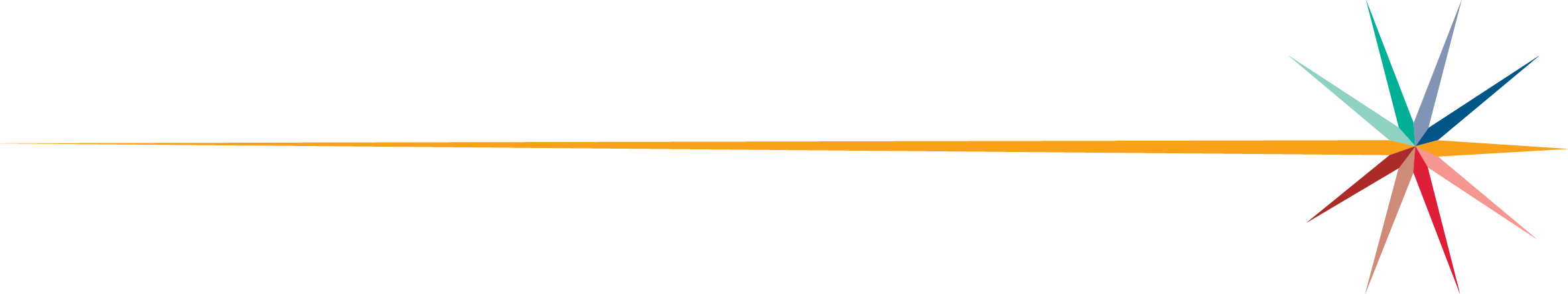 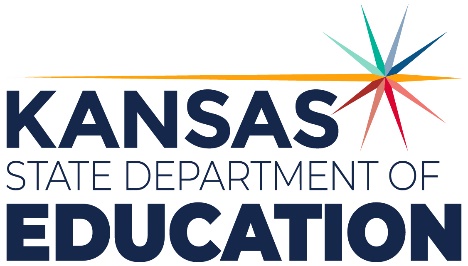 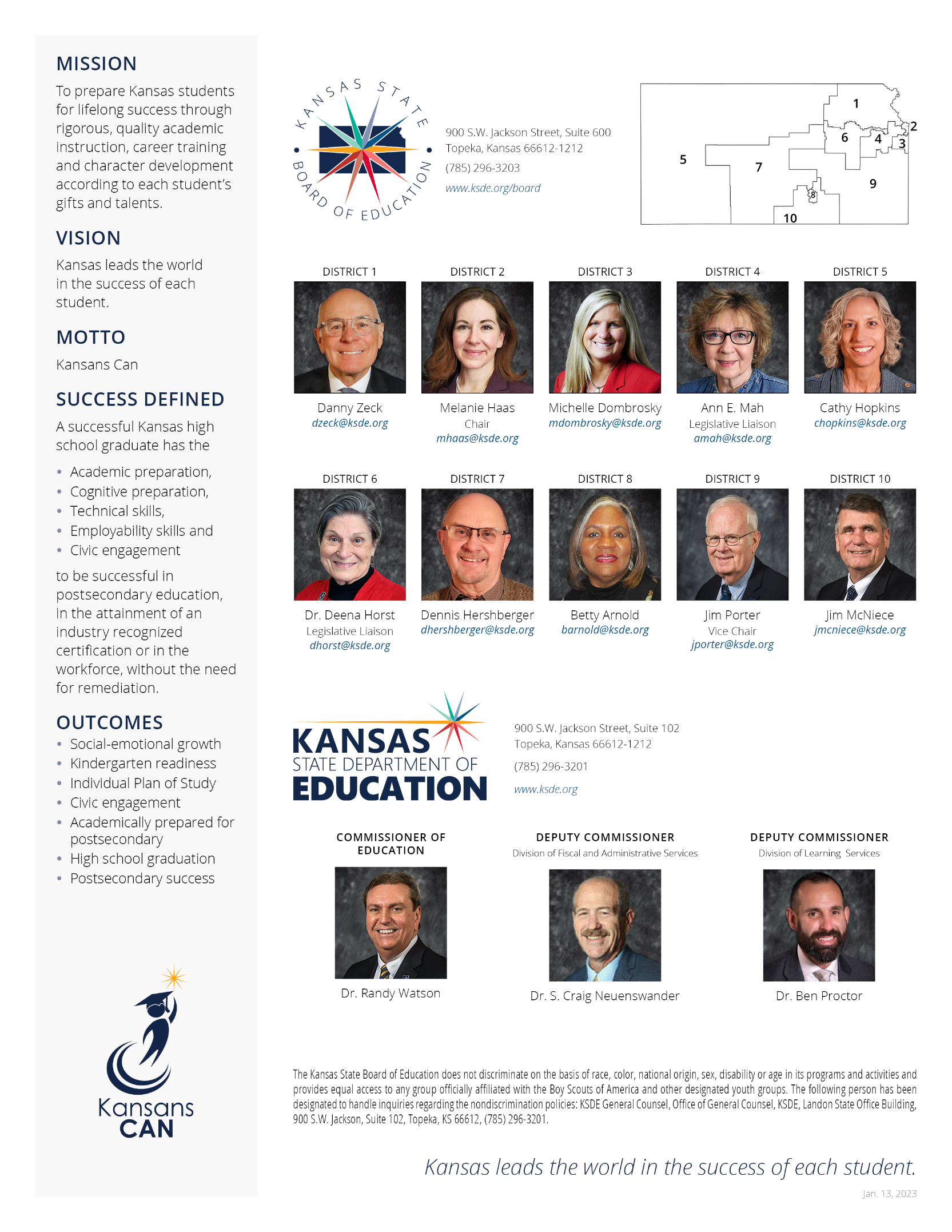 